Mór Városi Önkormányzat Képviselő-testületének434/2019. (XII.11.) Kt. határozataMór településrendezési eszközök 22. sz. módosítás véleményezési anyagával kapcsolatos partnerségi egyeztetés lezárásárólMór Városi Önkormányzat Képviselő-testülete „Mór településrendezési eszközök 22. sz. módosítás” – tárgyalásos eljárás keretében történő egyeztetésének – véleményezési anyagával kapcsolatos partnerségi egyeztetéssel és környezeti vizsgálat készítésének szükségességével összefügésben az alábbi határozatot hozza:A Képviselő-testület partnerségi egyeztetést lezárja és tudomásul veszi, hogy a partnerségi egyeztetés keretében a véleményezésre megadott határidőig – a lakossági fórumot is figyelembe véve – vélemény, észrevétel a Partnerek részéről nem érkezett. A lakossági fórumról készült jegyzőkönyv a határozat mellékletét képezi.Mór Városi Önkormányzat Képviselő-testülete – mivel a véleményt küldő környezet védelméért felelős szervek nem tartották szükségesnek a környezeti vizsgálat elvégzését – úgy dönt, hogy környezeti vizsgálat nem készül.A Képviselő-testület felkéri a polgármestert, hogy a településfejlesztési koncepcióról, az integrált településfejlesztési stratégiáról és a településrendezési eszközökről, valamint egyes településrendezési sajátos jogintézményekről szóló 314/2012. (XI. 8.) Korm. rendeletben foglaltak szerint a településrendezési eszköz 22. számú módosítás tervezetét, a partnerségi egyeztetés, valamint a környezeti vizsgálat készítésének szükségességével kapcsolatos egyeztetés dokumentumait és a jelen Képviselő-testületi határozatot küldje meg az állami főépítésznek végső szakmai véleményezésre.A településfejlesztési koncepcióról, az integrált településfejlesztési stratégiáról és a településrendezési eszközökről, valamint egyes településrendezési sajátos jogintézményekről szóló 314/2012. (XI. 8.) Korm. rendelet 42. § (1) bekezdésében foglaltak szerint a Képviselő-testület határozatát közzé kell tenni.Határidő: Felelős: ()	Fenyves Péter	Dr. Taba Nikoletta	polgármester	aljegyző434/2019 (XII.11.) Kt. határozat melléklete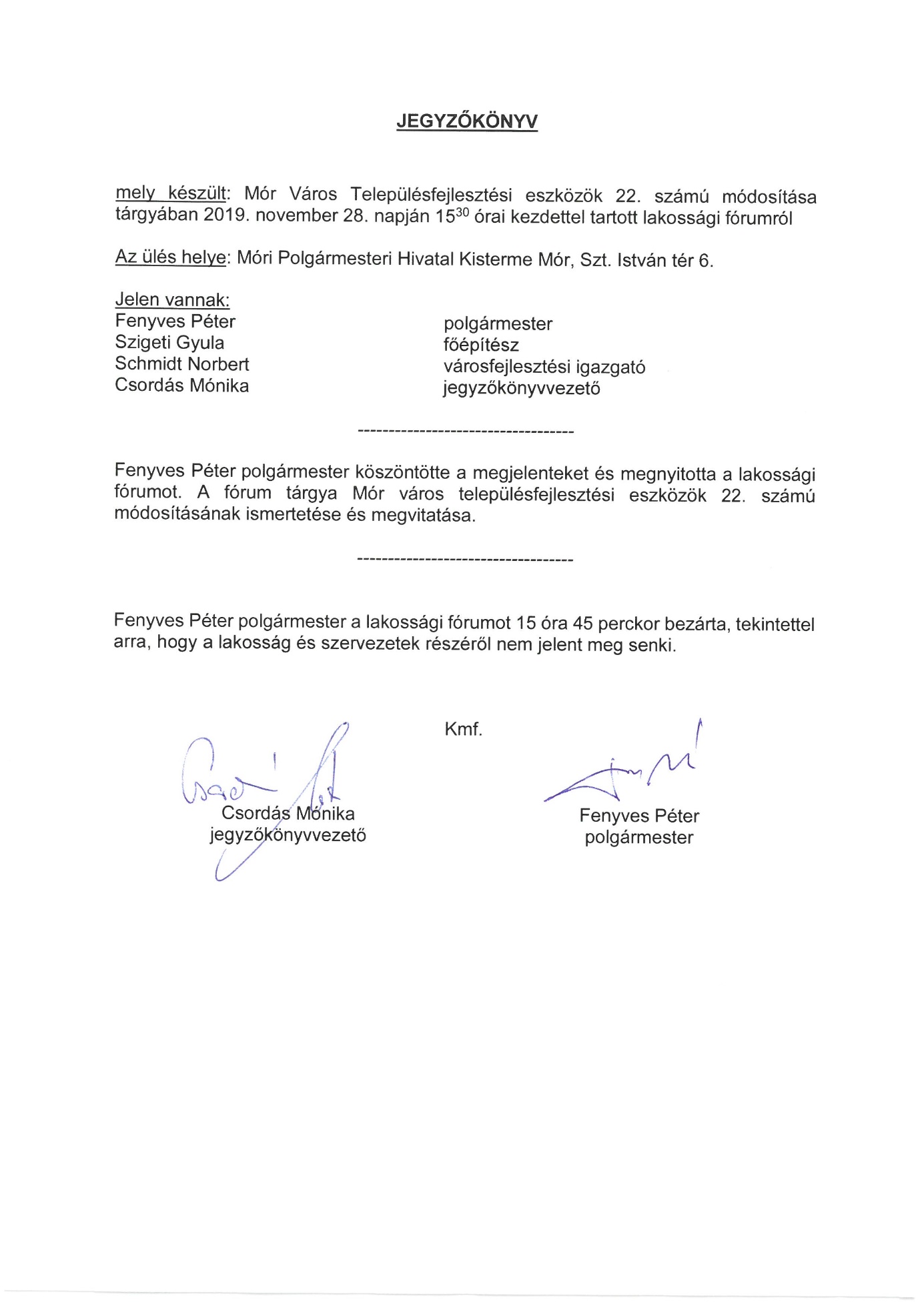 